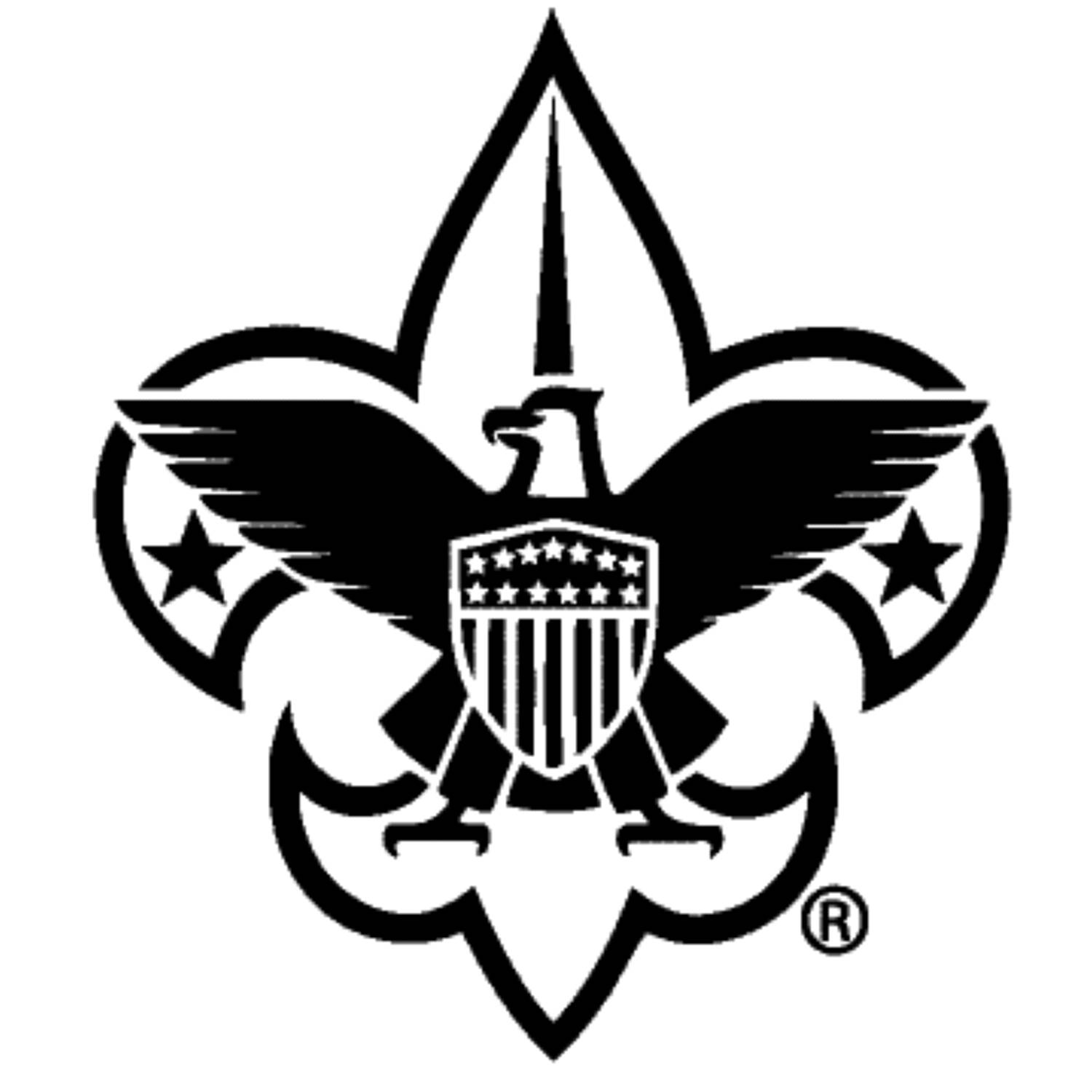 Colonial Virginia CouncilBoy Scouts of America2020 Friends of Scouting Campaign PledgePlease complete the information below, including signatureDonor Signature:  ______________________________________                  Date:  __________________Contact Information:  (Please Print Clearly)                   	Donor’s Name:  ______________________________   Scout’s Name:  _____________________	Address:  ______________________________________________________________________	City:  ___________________________________       State:  _______      Zip:  ________________	Work Phone:  __________________________    Home / Cell Phone:  ______________________	Email Address:  _________________________________________________________________BSA Structure/District:  ______________________        Giving Category/Unit:  ____________________  